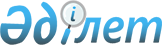 О признании утратившим силу постановления Правительства Республики Казахстан от 30 мая 2008 года № 523 "О некоторых вопросах возмещения затрат на аудит эмитентов финансовых инструментов, допущенных на специальную торговую площадку регионального финансового центра города Алматы"Постановление Правительства Республики Казахстан от 6 декабря 2012 года № 1553

      Правительство Республики Казахстан ПОСТАНОВЛЯЕТ:



      1. Признать утратившим силу постановление Правительства Республики Казахстан от 30 мая 2008 года № 523 «О некоторых вопросах возмещения затрат на аудит эмитентов финансовых инструментов, допущенных на специальную торговую площадку регионального финансового центра города Алматы» (САПП Республики Казахстан, 2008 г., № 28, ст. 272).



      2. Настоящее постановление вводится в действие со дня подписания и подлежит официальному опубликованию.      Премьер-Министр

      Республики Казахстан                             С. Ахметов
					© 2012. РГП на ПХВ «Институт законодательства и правовой информации Республики Казахстан» Министерства юстиции Республики Казахстан
				